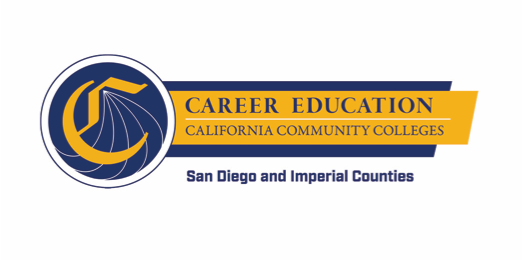 SWP - Implementation WORKGROUP #3: PATHWAY NAVIGATION AGENDAThursday, December 6, 2018 10:00 a.m. - 12:00 p.m.Miramar College – Room L-108INTRODUCTION AND OVERVIEW (approx. 10 minutes)Overview of AgendaPATHWAY NAVIGATION – General Updates (approx. 20 minutes)RFA SubmissionsTechnology Research and AnalysisOtherCHANGE MANAGEMENT – Tips and Tricks (approx. 30 minutes)Workgroup member experiences with application development processPATHWAY NAVIGATION PLAN IMPLEMENTATION LAUNCH – Convening of Colleges (approx. 55 minutes)DateOutcomesTopicsWRAP UP (approx. 5 minutes)Spring meeting calendar